Sample Course Outline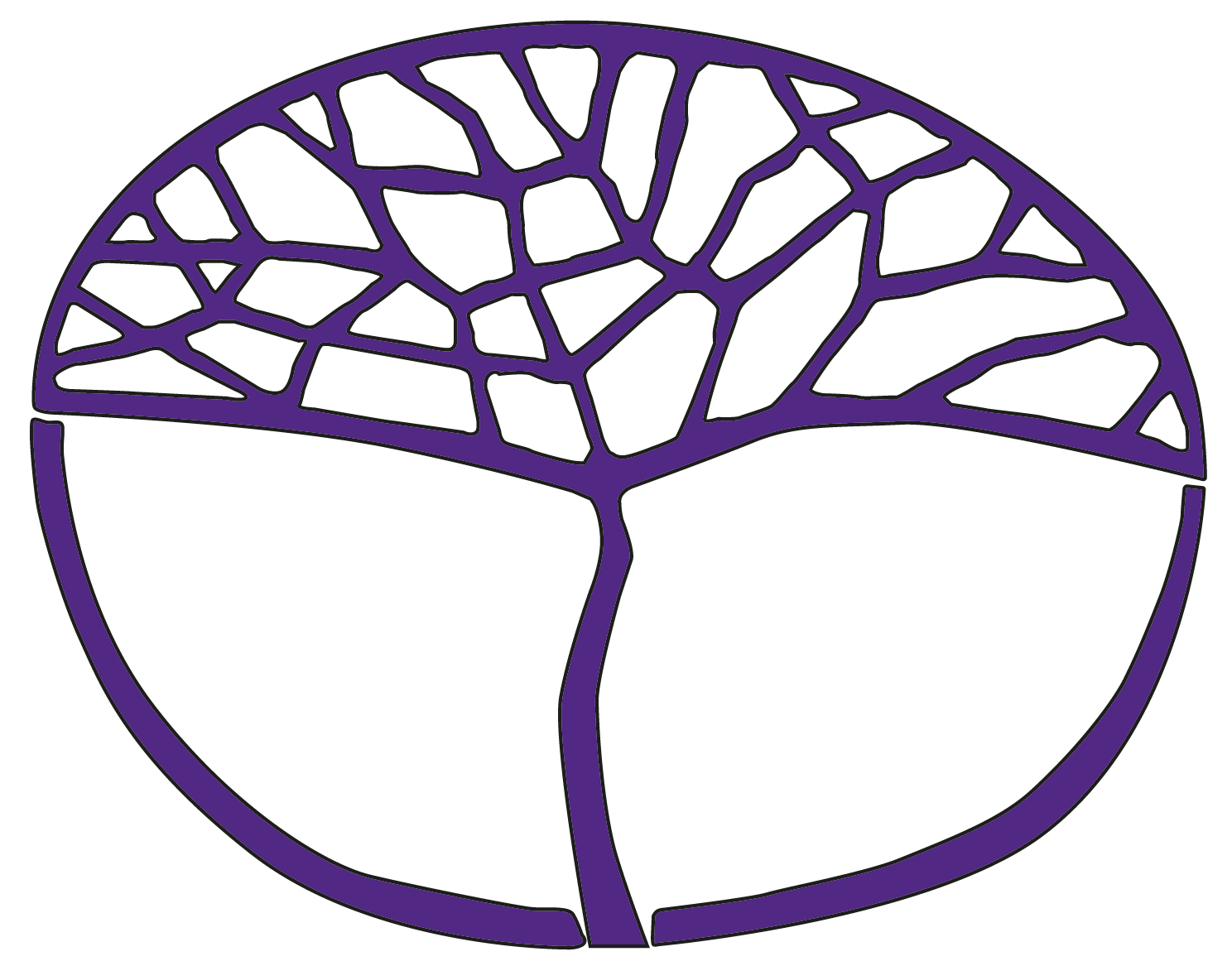 English as an Additional Language or DialectATAR Year 12Acknowledgement of CountryKaya. The School Curriculum and Standards Authority (the Authority) acknowledges that our offices are on Whadjuk Noongar boodjar and that we deliver our services on the country of many traditional custodians and language groups throughout Western Australia. The Authority acknowledges the traditional custodians throughout Western Australia and their continuing connection to land, waters and community. We offer our respect to Elders past and present.Copyright© School Curriculum and Standards Authority, 2021This document – apart from any third party copyright material contained in it – may be freely copied, or communicated on an intranet, for non-commercial purposes in educational institutions, provided that School Curriculum and Standards Authority (the Authority) is acknowledged as the copyright owner, and that the Authority’s moral rights are not infringed.Copying or communication for any other purpose can be done only within the terms of the Copyright Act 1968 or with prior written permission of the Authority. Copying or communication of any third party copyright material can be done only within the terms of the Copyright Act 1968 or with permission of the copyright owners.Any content in this document that has been derived from the Australian Curriculum may be used under the terms of the Creative Commons Attribution 4.0 International (CC BY) licence.DisclaimerAny resources, such as texts, websites and so on that may be referred to in this document are provided as examples of resources that teachers can use to support their learning programs. Their inclusion does not imply that they are mandatory or that they are the only resources relevant to the course.Sample course outlineEnglish as an Additional Language or Dialect – ATAR Year 12Unit 3 – Australia as a cultural communityUnit 4 – Language and EmpowermentWeeksSyllabus contentAssessment tasks1–4Overview of course and expectations – course documents and school assessment policyComprehension skills and strategies comparing and contrasting texts from different cultures and times, and discussing their purposes and effectsdistinguishing between and evaluating facts and opinions presented in textsexamining how narrative point(s) of view are used to convey ideas, attitudes and values, and how arguments are presented in non-fiction textsexplaining cultural beliefs and assumptions reflected in textsreflecting on and analysing how language choices influence audience responseframing research questions to direct inquiry and synthesising information from multiple sources, including literary and non-literary textsLanguage and textual analysisevaluating the effect of persuasive techniques, for example, rhetorical devices and emotive languageexplaining the effects of literary and humorous techniques, including figurative language, rhythm and rhyme, and dramatic ironyanalysing how texts are influenced by other texts and contextscritiquing cultural attitudes analysing the composition and layout of multimodal texts and texts containing visual elementsevaluating the validity and relevance of evidence and assumptions in textsusing metalanguage to review and evaluate textsLanguage competenciesSemanticidentifying inferred meanings in textsdistinguishing between fact and opinion Sociolinguistic understanding and using the language of persuasionidentifying the organisation of thought and ideas within SAE texts (rhetorical patterns)Sociocultural understandings and skillsidentifying register variations between familiar, semi-formal and some formal contextsrecognising some common cultural referencesrecognising some irony, and how humour is created Texts: Print, visual and aural texts, including books, documentaries, websites and newspaper articles. Also refer to the ATAR Suggested Resources EAL/D Year 12 documenthttps://senior-secondary.scsa.wa.edu.au/syllabus-and-support-materials/english/english-as-an-additional-language-or-dialect.Task 1: Response Read and view a range of texts about what it means to be Australian.In response to two spoken texts, complete a listening comprehension task.In response to two written texts and one visual text on this topic, complete a comprehension task with short answer questions and a synthesis question.5–9Comprehension skills and strategies distinguishing between and evaluating facts and opinions presented in textsexamining how narrative point(s) of view are used to convey ideas, attitudes and values, and how arguments are presented in non-fiction textsexplaining cultural beliefs and assumptions reflected in textsLanguage and textual analysisanalysing how texts are influenced by other texts and contextscritiquing cultural attitudes evaluating the validity and relevance of evidence and assumptions in textsusing language to express a personal evaluation of an object, a process or a performance evaluating the effect of persuasive techniques, for example, rhetorical devices and emotive languageusing metalanguage to review and evaluate textsCreating textsusing different sentence structures and text types suited to purpose, audience and subjectusing modality (including modality in a hypothetical past), nominalisation, a range of discourse markers and complex clausesusing sources, including reference texts, graphs, data and environmental texts, to present a sustained and logical argument and use appropriate paraphrasing, quotation, in-text citation and end-of-text referencingusing strategies for planning, synthesising, rehearsing, editing and refining, including monitoring and correcting spelling, grammar and punctuation, and the use of dictionaries and thesaurusesLanguage competenciesOrthographic/Lexical/Grammaticalall items listedSociolinguisticexperimenting with the register of texts (tone, language, audience), and developing appropriate use for audience and purposeTexts: Growing Up Aboriginal in Australia, Growing Up Asian in Australia and Growing Up African in Australia or refer to the ATAR Suggested Resources EAL/D Year 12 documenthttps://senior-secondary.scsa.wa.edu.au/syllabus-and-support-materials/english/english-as-an-additional-language-or-dialect.Task 2: Written production 
Read a selection of excerpts from the anthologies Growing Up Aboriginal in Australia, Growing Up Asian in Australia and Growing Up African in Australia and explore issues related to Australia as a cultural community.In class, write an essay in response to a previously unseen question, referencing the texts studied.10–12Communication skills and strategiesparticipating in a range of oral interactions, such as rehearsed and impromptu classroom dialogues, debates, discussions, role plays, speeches and interviewsusing pause, stress, rhythm, pitch and intonation to emphasise meaningusing non-verbal cues to create rapport in a range of situationsusing some SAE cultural references, idioms and colloquialismsselecting and sustaining register and tone to suit different purposes, contexts and audiences Comprehension skills and strategies distinguishing between and evaluating facts and opinions presented in textsexplaining cultural beliefs and assumptions reflected in texts framing research questions to direct inquiry and synthesise information from multiple sources, including literary and non-literary textsLanguage and textual analysisanalysing how texts are influenced by other texts and contextscritiquing cultural attitudes evaluating the validity and relevance of evidence and assumptions in textsevaluating the effect of persuasive techniques, for example, rhetorical devices and emotive languageanalysing how language forms and conventions used in different modes and media influence audiencesusing language to express a personal evaluation of an object, a process or a performanceusing metalanguage to review and evaluate textsCreating textsusing a range of genres and digital, multimodal and print-based technologiesusing language that influences the audience, or that privileges certain ideas or perspectives over othersusing different sentence structures and text types suited to purpose, audience and subjectusing modality (including modality in a hypothetical past), nominalisation, a range of discourse markers and complex clauses using strategies to assess the relevance, reliability and validity of sourcesusing strategies for planning, synthesising, rehearsing, editing and refining, including monitoring and correcting spelling, grammar and punctuation, and the use of dictionaries and thesaurusesLanguage competenciesOrthographic/Lexical/Grammaticalall items listedSociolinguisticunderstanding and using the language of persuasionexperimenting with the register of texts (tone, language, audience), developing appropriate use for audience and purposeTexts: Print and visual texts, including books, documentaries, websites and newspaper articles.Also refer to the ATAR Suggested Resources EAL/D Year 12 documenthttps://senior-secondary.scsa.wa.edu.au/syllabus-and-support-materials/english/english-as-an-additional-language-or-dialect.Task 3: Investigation – Part A Investigate an issue/topic related to Australia as a cultural community and present a research proposal in an oral format. Choose a topic/issue that you are interested in and formulate a specific idea or question to investigate.Your research proposal should present your idea or question and make a case for why your idea or question is significant and what value it will bring.13–14Communication skills and strategiesparticipating in a range of oral interactions, such as rehearsed and impromptu classroom dialogues, debates, discussions, role plays, speeches and interviewsusing pause, stress, rhythm, pitch and intonation to emphasise meaning using non-verbal cues to create rapport in a range of situationsusing some SAE cultural references, idioms and colloquialismsselecting and sustaining register and tone to suit different purposes, contexts and audiencesComprehension skills and strategiescomparing and contrasting texts from different cultures and times, and discussing their purposes and effectsdistinguishing between and evaluating facts and opinions presented in textsexplaining cultural beliefs and assumptions reflected in textsLanguage and textual analysiscritiquing cultural attitudes analysing the composition and layout of multimodal texts and texts containing visual elementsevaluating the validity and relevance of evidence and assumptions in textsusing language to express a personal evaluation of an object, a process or a performanceusing metalanguage to review and evaluate textsCreating textsusing language that influences the audience, or that privileges certain ideas or perspectives over others using different sentence structures and text types suited to purpose, audience and subjectusing strategies to assess the relevance, reliability and validity of sourcesLanguage competenciesPhonological featurespronunciation, stress, rhythm, intonation and pitch for emphasisphonemes and morphemesNon-verbal language featuresusing culturally appropriate gestures and behavioursLexical as appropriate to taskGrammatical (using an increasing range of the following accurately and appropriately for audience and purpose)clause and sentence structures types of verbs, nouns, adjectives, adverbs, pronouns, articles, prepositions and affixes verb structures and tensesclause type (declarative, interrogative, imperative and exclamative) additive, comparative, temporal and consequential conjunctionsuse of correct subject-verb agreementuse of reference items to achieve cohesionSemantic identifying inferred meanings in textsdistinguishing between fact and opinion Sociolinguistic understanding and using the language of persuasion experiment with the register of texts (tone, language, audience), develop appropriate use for audience and purposeSociocultural understandings and skillsidentifying register variations between familiar, semi-formal and some formal contexts recognising some common cultural references using culturally accepted politeness conventions in listening, speaking and written protocolsunderstanding cultural differences in eye contact and personal space identifying cultural variations in symbolism, classification and gender behaviours.Task 4: Common Oral Assessment Task Participate in an oral task developed by the School Curriculum and Standards Authority and administered by the school.The task will be in the form of an interview conducted by your teacher. You will be given 5 minutes preparation time to view an image and make notes related to focus questions. You will then participate in a 10 minute interview.Exam weekPractice and revision for examinations.Task 5: Examination Semester 1 examination. A representative sample of syllabus content in examinations reflecting the requirements of the Year 12 ATAR syllabus examination design brief.WeekSyllabus contentAssessment tasks1–4Comprehension skills and strategiescomparing and contrasting texts, their purposes and effects, and the values, attitudes and biases reflected in these texts across different forms and mediaanalysing connotations and figurative language, including metaphors, imagery and personification evaluating how rhetorical devices are designed to influence and persuadeevaluating how audience response to ideas and issues is manipulatedreflecting on and evaluating personal interpretations and those of othersLanguage and textual analysisanalysing and explaining how changes in context create changes in meaninganalysing how audiences are positioned in texts and how texts present different perspectives on personal, social and historical issuesanalysing how culturally based representations of concepts such as knowledge or authority are conveyedcritiquing stereotypingevaluating the manipulation of text structures and language features for different purposesanalysing and using elements of appraisal in texts to convey attitudes and opinions and evaluate the effectiveness of textsLanguage competenciesSemantic listening for gist, development of argument and specific contentunderstanding and using words appropriate to the different semantic fields of SAEidentifying shifts in meaning according to syntaxidentifying inferred meanings in textsidentifying ambiguous or inappropriate communicationusing appraisal to express engagement, attitude and gradationdistinguishing between fact and opinion understanding the SAE classification systems used in academic environmentsSociolinguistic understanding and using the language of persuasion identifying the organisation of thoughts and ideas within SAE texts (rhetorical patterns)Sociocultural understandings and skillsidentifying register variations between familiar, semi-formal and some formal contexts recognising some common cultural referencesrecognising some irony, and how humour is created recognising cultural variations in acceptance of novice and expert knowledgeunderstanding cultural differences in eye contact and personal space identifying cultural variations in symbolism, classification and gender behavioursTexts: Speeches that changed the World (with audio CD) or refer to the ATAR Suggested Resources EAL/D Year 12 document  
https://senior-secondary.scsa.wa.edu.au/syllabus-and-support-materials/english/english-as-an-additional-language-or-dialect.Task 6: ResponseListen to and interpret the meaning of selected speeches. Prepare written answers to questions in order to evaluate how language has been used in the speeches to empower and marginalise particular people/groups of people.Read and interpret the meaning of a selected speech. Prepare written answers to questions in order to evaluate how the orator has used language to influence, persuade and position people to accept particular ideologies, beliefs and values.5–8Comprehension skills and strategiescomparing and contrasting texts, their purposes and effects, and the values, attitudes and biases reflected in these texts across different forms and mediaanalysing connotations and figurative language, including metaphors, imagery and personification evaluating how rhetorical devices are designed to influence and persuadeevaluating how audience response to ideas and issues is manipulatedintegrating ideas and information from a range of literary and referencing texts using direct and indirect quotationreflecting on and evaluating personal interpretations and those of othersLanguage and textual analysisanalysing and explaining how changes in context create changes in meaninganalysing how audiences are positioned in texts and how texts present different perspectives on personal, social and historical issuesanalysing how culturally based representations of concepts such as knowledge or authority are conveyedcritiquing stereotypinganalysing and using elements of appraisal in texts to convey attitudes and opinions and evaluate the effectiveness of textsevaluating the manipulation of text structures and language features for different purposesCreating textsusing language appropriate to the context, including imaginative, persuasive and rhetorical forms and featuresusing appropriate paraphrasing, quotation, in-text citation and end-of-text referencingusing strategies for planning, rehearsing, editing and refining, including monitoring and correcting spelling, grammar and punctuation, and using dictionaries and thesaurusesLanguage competenciesOrthographic/Lexical/Grammaticalall items listedSemantic understanding and using words appropriate to the different semantic fields of SAEidentifying shifts in meaning according to syntaxidentifying inferred meanings in textsidentifying ambiguous or inappropriate communicationSociolinguistic understanding and using the language of persuasion experimenting with the register of texts (tone, language, audience), developing appropriate use for audience and purposeidentifying the organisation of thoughts and ideas within SAE texts (rhetorical patterns)Sociocultural understandings and skillsidentifying register variations between familiar, semi-formal and some formal contexts recognising some common cultural referencesrecognising some irony, and how humour is created understanding cultural differences in eye contact and personal spaceidentifying cultural variations in symbolism, classification and gender behavioursTexts: Refer to the ATAR Suggested Resources EAL/D Year 12 documenthttps://senior-secondary.scsa.wa.edu.au/syllabus-and-support-materials/english/english-as-an-additional-language-or-dialect.Task 7: Written productionRead or view the UN climate action summit speech by Greta Thunberg and the UN Youth Takeover Speech by Malala Yousafzai.In class, write a persuasive speech on a previously unseen topic, calling your peers to action.9–12Communication skills and strategiesparticipating in and managing collaborative discussions and presentations in a range of contexts, including multimedia presentations, debates and seminarsusing pause, stress, rhythm, pitch and intonation for particular effectsusing a range of non-verbal cues to complement and enhance meaningusing persuasive devices, including understatement and exaggeration, to highlight a point of viewmodulating register and tone to achieve specific purposes and effectsLanguage and textual analysisanalysing how audiences are positioned in texts and how texts present different perspectives on personal, social and historical issuesanalysing how culturally based representations of concepts, such as knowledge or authority are conveyedcritiquing stereotypingevaluating the manipulation of text structures and language features for different purposesanalysing and using elements of appraisal in texts to convey attitudes and opinions and evaluate the effectiveness of textsCreating textsusing language appropriate to the context, including imaginative, persuasive and rhetorical forms and featuresusing stylistic and grammatical choices for effect and clarity, including complex lexical elements, modality in the past conditional, and 
subject-specific language forms and featuresusing culturally specific phrases, idioms, collocations and referencesusing strategies for planning, rehearsing, editing and refining, including monitoring and correcting spelling, grammar and punctuation, and the use of dictionaries and thesaurusesLanguage competenciesPhonological featurespronunciation, stress, rhythm, intonation and pitch for emphasisphonemes and morphemesNon-verbal language featuresusing culturally appropriate gestures and behavioursLexical/Grammatical as relevant to taskSociolinguistic understanding and using the language of persuasion experimenting with the register of texts (tone, language, audience), develop appropriate use for audience and purposeinitiating, sustaining and ending conversations in casual and formal contextsSociocultural understandings and skillsidentifying register variations between familiar, semi-formal and some formal contexts recognising some common cultural referencesusing culturally accepted politeness conventions in listening, speaking and written protocolsunderstanding cultural differences in eye contact and personal space identifying cultural variations in symbolism, classification and gender behavioursTexts: Print and visual texts, including books, documentaries, websites and newspaper articles. Refer to the ATAR Suggested Resources EAL/D Year 12 document
https://senior-secondary.scsa.wa.edu.au/syllabus-and-support-materials/english/english-as-an-additional-language-or-dialect.Task 8: Written productionExplore the topic language and empowerment.Formulate an opinion/point of view on a particular aspect of this topic. Prepare and deliver a persuasive speech for your peers.13–14Comprehension skills and strategiescomparing and contrasting texts, their purposes and effects, and the values, attitudes and biases reflected in these texts across different forms and mediaintegrating ideas and information from a range of literary and reference texts using direct and indirect quotationLanguage and textual analysisanalysing how audiences are positioned in texts and how texts present different perspectives on personal, social and historical issuesanalysing how culturally based representations of concepts such as knowledge or authority are conveyedCreating textsusing a range of text types and digital, multimodal and print-based technologies using a range of research sources and methods, including interviews, surveys or questionnairesusing language appropriate to the context, including imaginative, persuasive and rhetorical forms and featuresusing stylistic and grammatical choices for effect and clarity, including complex lexical elements, modality in the past conditional, and 
subject-specific language forms and featuresusing culturally specific phrases, idioms, collocations and referencesusing a range of research sources and methods, including interviews, surveys or questionnairesusing appropriate paraphrasing, quotation, in-text citation and 
end-of-text referencingusing strategies for planning, rehearsing, editing and refining, including monitoring and correcting spelling, grammar and punctuation, and the use of dictionaries and thesaurusesLanguage competenciesOrthographic/Lexicalall items listedGrammatical (using an increasing range of the following accurately and appropriately for audience and purpose)all items listedSemantic distinguishing between fact and opinion Sociolinguistic understanding and using the language of persuasion experimenting with the register of texts (tone, language, audience), develop appropriate use for audience and purposeSociocultural understandings and skillsidentifying register variations between familiar, semi-formal and some formal contexts recognising some common cultural referencesTask 3: Investigation – Part B Present the results of your research of a Unit 3 topic/issue in a written report, using appropriate conventions.Following on from Part A, you will conduct research to address your idea or question, using strategies for investigating and synthesising information. You will then prepare a written report, following a specific structure and conventions.ExamweekPractice and revision for examinations.Task 9: Examination Semester 2 examination. A representative sample of syllabus content reflecting the Year 12 ATAR syllabus examination design brief.